くすりのしおり内服剤2022年07月作成より詳細な情報を望まれる場合は、担当の医師または薬剤師におたずねください。また、医療関係者向けの「添付文書情報」が医薬品医療機器総合機構のホームページに掲載されています。Drug Information Sheet("Kusuri-no-Shiori")InternalPublished: 07/2022For further information, talk to your doctor or pharmacist.薬には効果（ベネフィット）だけでなく副作用（リスク）があります。副作用をなるべく抑え、効果を最大限に引き出すことが大切です。そのために、この薬を使用される患者さんの理解と協力が必要です。薬には効果（ベネフィット）だけでなく副作用（リスク）があります。副作用をなるべく抑え、効果を最大限に引き出すことが大切です。そのために、この薬を使用される患者さんの理解と協力が必要です。製品名:フェブキソスタットOD錠20mg「ケミファ」［痛風・高尿酸血症］主成分:フェブキソスタット(Febuxostat)剤形:白色～微黄色の錠剤、直径7.0mm、厚さ3.0mmシート記載など:フェブキソスタットOD錠20mg「ケミファ」、フェブキソスタット、20、OD、Febuxostat OD Tablets 20mg "Chemiphar"、フェブキソスタットOD「ケミファ」20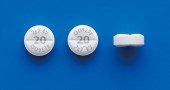 この薬の作用と効果について体内で尿酸を作る酵素の働きを抑え、血液中の尿酸の量を低下させます。通常、痛風や高尿酸血症の治療に用いられます。この薬の作用と効果について体内で尿酸を作る酵素の働きを抑え、血液中の尿酸の量を低下させます。通常、痛風や高尿酸血症の治療に用いられます。次のような方は注意が必要な場合があります。必ず担当の医師や薬剤師に伝えてください。・以前に薬や食べ物で、かゆみ、発疹などのアレルギー症状が出たことがある。・妊娠または授乳中・他に薬などを使っている（お互いに作用を強めたり、弱めたりする可能性もありますので、他に使用中の一般用医薬品や食品も含めて注意してください）。次のような方は注意が必要な場合があります。必ず担当の医師や薬剤師に伝えてください。・以前に薬や食べ物で、かゆみ、発疹などのアレルギー症状が出たことがある。・妊娠または授乳中・他に薬などを使っている（お互いに作用を強めたり、弱めたりする可能性もありますので、他に使用中の一般用医薬品や食品も含めて注意してください）。用法・用量（この薬の使い方）・あなたの用法・用量は((　　　　　　　　　　　　　　　　　　　　　　　　　　　:医療担当者記入))・通常、成人は1日1回主成分として10mgから服用を始め、血中尿酸値を測定してもらいながら、2週間以降に1日1回20mg、6週間以降に維持量として1日1回40mgなど、必要に応じて徐々に増量されます。状態により適宜増減されますが最大服用量は1日1回60mgです。本剤は1錠中に主成分を20mg含有します。必ず指示された服用方法に従ってください。・この薬を服用中に痛風発作（痛み）が起こっても、自分の判断で勝手に薬の量をかえたり、中止したりしないで医師に相談してください。・この薬は、舌の上にのせて唾液を浸潤させると崩壊するため、水なしで飲むことが可能です。また、水で飲むこともできます。・飲み忘れた場合は、気がついた時、できるだけ早く1回分を飲んでください。ただし、次の通常飲む時間が近い場合は1回飛ばして、次の通常の服用時間に1回分を飲んでください。2回分を一度に飲んではいけません。・誤って多く飲んだ場合は医師または薬剤師に相談してください。・医師の指示なしに、飲むのを止めないでください。用法・用量（この薬の使い方）・あなたの用法・用量は((　　　　　　　　　　　　　　　　　　　　　　　　　　　:医療担当者記入))・通常、成人は1日1回主成分として10mgから服用を始め、血中尿酸値を測定してもらいながら、2週間以降に1日1回20mg、6週間以降に維持量として1日1回40mgなど、必要に応じて徐々に増量されます。状態により適宜増減されますが最大服用量は1日1回60mgです。本剤は1錠中に主成分を20mg含有します。必ず指示された服用方法に従ってください。・この薬を服用中に痛風発作（痛み）が起こっても、自分の判断で勝手に薬の量をかえたり、中止したりしないで医師に相談してください。・この薬は、舌の上にのせて唾液を浸潤させると崩壊するため、水なしで飲むことが可能です。また、水で飲むこともできます。・飲み忘れた場合は、気がついた時、できるだけ早く1回分を飲んでください。ただし、次の通常飲む時間が近い場合は1回飛ばして、次の通常の服用時間に1回分を飲んでください。2回分を一度に飲んではいけません。・誤って多く飲んだ場合は医師または薬剤師に相談してください。・医師の指示なしに、飲むのを止めないでください。生活上の注意生活上の注意この薬を使ったあと気をつけていただくこと（副作用）主な副作用として、痛風関節炎、関節痛、四肢不快感、四肢痛、下痢、倦怠感などが報告されています。このような症状に気づいたら、担当の医師または薬剤師に相談してください。まれに下記のような症状があらわれ、[　]内に示した副作用の初期症状である可能性があります。このような場合には、使用をやめて、すぐに医師の診療を受けてください。・全身がだるい、食欲がない、皮膚や白目が黄色くなる [肝機能障害]・全身の皮疹や発疹 [過敏症]以上の副作用はすべてを記載したものではありません。上記以外でも気になる症状が出た場合は、医師または薬剤師に相談してください。この薬を使ったあと気をつけていただくこと（副作用）主な副作用として、痛風関節炎、関節痛、四肢不快感、四肢痛、下痢、倦怠感などが報告されています。このような症状に気づいたら、担当の医師または薬剤師に相談してください。まれに下記のような症状があらわれ、[　]内に示した副作用の初期症状である可能性があります。このような場合には、使用をやめて、すぐに医師の診療を受けてください。・全身がだるい、食欲がない、皮膚や白目が黄色くなる [肝機能障害]・全身の皮疹や発疹 [過敏症]以上の副作用はすべてを記載したものではありません。上記以外でも気になる症状が出た場合は、医師または薬剤師に相談してください。保管方法 その他・乳幼児、小児の手の届かないところで、直射日光、高温、湿気を避けて保管してください。・薬が残った場合、保管しないで廃棄してください。廃棄方法がわからない場合は受け取った薬局や医療機関に相談してください。他の人に渡さないでください。保管方法 その他・乳幼児、小児の手の届かないところで、直射日光、高温、湿気を避けて保管してください。・薬が残った場合、保管しないで廃棄してください。廃棄方法がわからない場合は受け取った薬局や医療機関に相談してください。他の人に渡さないでください。医療担当者記入欄      　　　　　　　　年　　　月　　　日医療担当者記入欄      　　　　　　　　年　　　月　　　日The information on this sheet is based on approvals granted by the Japanese regulatory authority. Approval details may vary by country. Medicines have adverse reactions (risks) as well as efficacies (benefits). It is important to minimize adverse reactions and maximize efficacy. To obtain a better therapeutic response, patients should understand their medication and cooperate with the treatment.The information on this sheet is based on approvals granted by the Japanese regulatory authority. Approval details may vary by country. Medicines have adverse reactions (risks) as well as efficacies (benefits). It is important to minimize adverse reactions and maximize efficacy. To obtain a better therapeutic response, patients should understand their medication and cooperate with the treatment.Brand name:Febuxostat OD Tablets 20mg "Chemiphar" [gout, hyperuricemia]Active ingredient:FebuxostatDosage form:white to light yellow tablet, diameter: 7.0mm, thickness: 3.0mmImprint or print on wrapping:フェブキソスタットOD錠20mg「ケミファ」, フェブキソスタット, 20, OD, Febuxostat OD Tablets 20mg ”Chemiphar”, フェブキソスタットOD「ケミファ」20Effects of this medicineThis medicine suppresses the action of enzyme which produces uric acid in the body to reduce blood uric acid level.It is usually used to treat gout and hyperuricemia.Effects of this medicineThis medicine suppresses the action of enzyme which produces uric acid in the body to reduce blood uric acid level.It is usually used to treat gout and hyperuricemia.The following patients may need to be careful when using this medicine.Be sure to tell your doctor and pharmacist.・If you have previously experienced any allergic reactions (itch, rash, etc.) to any medicines or foods.・If you are pregnant or breastfeeding.・If you are taking any other medicinal products. (Some medicines may interact to enhance or diminish medicinal effects. Beware of over-the-counter medicines and dietary supplements as well as other prescription medicines.)The following patients may need to be careful when using this medicine.Be sure to tell your doctor and pharmacist.・If you have previously experienced any allergic reactions (itch, rash, etc.) to any medicines or foods.・If you are pregnant or breastfeeding.・If you are taking any other medicinal products. (Some medicines may interact to enhance or diminish medicinal effects. Beware of over-the-counter medicines and dietary supplements as well as other prescription medicines.)Dosing schedule (How to take this medicine)・Your dosing schedule prescribed by your doctor is((            to be written by a healthcare professional))・In general, for adults, start with 10 mg of the active ingredient at a time once a day. The dosage may be gradually increased according to your blood uric acid level as needed. It may be increased to 20 mg at a time once a day after 2 weeks, and then 40 mg at a time once a day as maintenance dose after 6 weeks. The dosage may be adjusted according to your condition. However, it should not exceed 60 mg once a day. This preparation contains 20 mg of the active ingredient per tablet. Strictly follow the instructions.・If you experience gout attack (pain) while taking this medicine, consult with your doctor. Do not adjust your dose or stop taking this medicine unless your doctor instructs you to do so.・You can take this medicine without water because it disintegrates when placed on your tongue and infiltrated with saliva. You can also take it with a glass of water.・If you miss a dose, take the missed dose as soon as possible. However, if it is almost time for the next dose, skip the missed dose and continue your regular dosing schedule. You should never take two doses at one time.・If you accidentally take more than your prescribed dose, consult with your doctor or pharmacist.・Do not stop taking this medicine unless your doctor instructs you to do so.Dosing schedule (How to take this medicine)・Your dosing schedule prescribed by your doctor is((            to be written by a healthcare professional))・In general, for adults, start with 10 mg of the active ingredient at a time once a day. The dosage may be gradually increased according to your blood uric acid level as needed. It may be increased to 20 mg at a time once a day after 2 weeks, and then 40 mg at a time once a day as maintenance dose after 6 weeks. The dosage may be adjusted according to your condition. However, it should not exceed 60 mg once a day. This preparation contains 20 mg of the active ingredient per tablet. Strictly follow the instructions.・If you experience gout attack (pain) while taking this medicine, consult with your doctor. Do not adjust your dose or stop taking this medicine unless your doctor instructs you to do so.・You can take this medicine without water because it disintegrates when placed on your tongue and infiltrated with saliva. You can also take it with a glass of water.・If you miss a dose, take the missed dose as soon as possible. However, if it is almost time for the next dose, skip the missed dose and continue your regular dosing schedule. You should never take two doses at one time.・If you accidentally take more than your prescribed dose, consult with your doctor or pharmacist.・Do not stop taking this medicine unless your doctor instructs you to do so.Precautions while taking this medicinePrecautions while taking this medicinePossible adverse reactions to this medicineThe most commonly reported adverse reactions include gouty arthritis, joint pain, discomfort/pain in limbs, diarrhea and dullness. If any of these symptoms occur, consult with your doctor or pharmacist.The symptoms described below are rarely seen as initial symptoms of the adverse reactions indicated in brackets. If any of these symptoms occur, stop taking this medicine and see your doctor immediately.・general malaise, loss of appetite, yellowness in the skin or whites of the eyes [hepatic dysfunction]・generalized eruption/rash [hypersensitivity]The above symptoms do not describe all the adverse reactions to this medicine. Consult with your doctor or pharmacist if you notice any symptoms of concern other than those listed above.Possible adverse reactions to this medicineThe most commonly reported adverse reactions include gouty arthritis, joint pain, discomfort/pain in limbs, diarrhea and dullness. If any of these symptoms occur, consult with your doctor or pharmacist.The symptoms described below are rarely seen as initial symptoms of the adverse reactions indicated in brackets. If any of these symptoms occur, stop taking this medicine and see your doctor immediately.・general malaise, loss of appetite, yellowness in the skin or whites of the eyes [hepatic dysfunction]・generalized eruption/rash [hypersensitivity]The above symptoms do not describe all the adverse reactions to this medicine. Consult with your doctor or pharmacist if you notice any symptoms of concern other than those listed above.Storage conditions and other information・Keep out of the reach of children. Store away from direct sunlight, heat and moisture.・Discard the remainder. Do not store them. If you don't know how to discard, consult your pharmacy or medical institution about how to discard them. Do not give this medicine to anyone else.Storage conditions and other information・Keep out of the reach of children. Store away from direct sunlight, heat and moisture.・Discard the remainder. Do not store them. If you don't know how to discard, consult your pharmacy or medical institution about how to discard them. Do not give this medicine to anyone else.For healthcare professional use only      /    /For healthcare professional use only      /    /